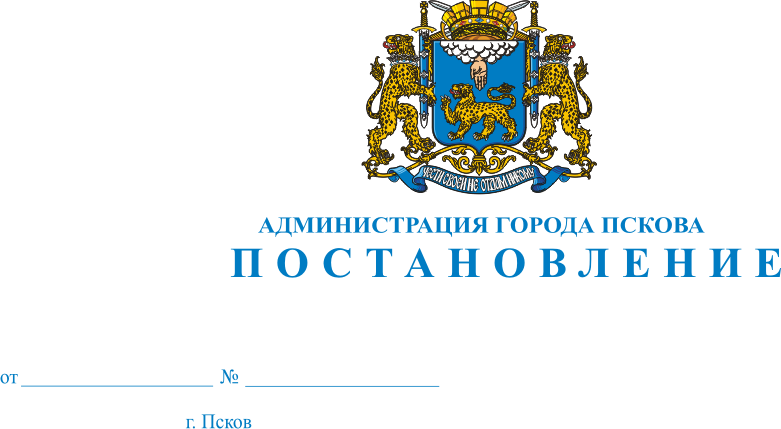 О внесении изменений в постановление Администрации города Пскова от 07 июля 2014 г. № 1579 «Об утверждении Схемы теплоснабжения муниципального образования «Город Псков»В целях обеспечения для абонентов доступности теплоснабжения, в соответствии с Федеральным законом от 27 июля 2010г. № 190-ФЗ «О теплоснабжении», руководствуясь статьей 32 Устава муниципального образования "Город Псков", Администрация города Пскова постановляет:1. Внести в приложение «Схема теплоснабжения г. Пскова», утвержденное постановлением Администрации города Пскова от 07.07.2014г. № 1579 «Об утверждении Схемы теплоснабжения муниципального образования «Город Псков», следующие изменения:1) Строки 1 и 2 Таблицы 21 «Перечень мероприятий по модернизации вспомогательного оборудования котельных, с целью повышения эффективности выработки тепловой энергии»«»изложить в следующей редакции:«»;2) Строки 2 и 14 Таблицы 22 «Перечень мероприятий по модернизации основного оборудования котельных, с целью сокращения физического износа»«»изложить в следующей редакции:«»;3) Строку 8 Таблицы 27 «Перечень мероприятий по строительству тепловых сетей для обеспечения перспективных приростов тепловой нагрузки в осваиваемых районах поселения, городского округа под жилищную, комплексную или производственную застройку»«»изложить в следующей редакции:«»;4) Строки 2, 3, 4, 5 Таблицы 28 «Мероприятия по строительству и реконструкции тепловых сетей для повышения эффективности функционирования системы теплоснабжения, в том числе за счет перевода котельных в пиковый режим работы или ликвидации котельных»«»изложить в следующей редакции:«5) Дополнить Таблицу 28 «Мероприятия по строительству и реконструкции тепловых сетей для повышения эффективности функционирования системы теплоснабжения, в том числе за счет перевода котельных в пиковый режим работы или ликвидации котельных» строкой 14 следующего содержания:«»;6) Строки 195, 196, 197, 198, 537, 538 Таблицы 30 «Перечень мероприятий по реконструкции тепловых сетей без увеличения диаметров для обеспечения надёжности и безопасности теплоснабжения»«»изложить в следующей редакции:«».2. Опубликовать настоящее постановление на официальном сайте муниципального образования «Город Псков» в сети Интернет, и в газете «Псковские новости».3. Настоящее постановление вступает в силу с момента официального опубликования.4. Контроль за исполнением настоящего постановления возложить на заместителя Главы Администрации города Пскова Е. Н. Жгут.Глава Администрации города Пскова                                        А. Н. БратчиковНаименование мероприятияСтоимость в текущих ценах, млн. руб. (без НДС)Дата реализации ПИР и ПСД, годДата реализации СМР и закупки оборудования, годМодернизации сетевой установки котельной №1 (Районная) расположенной по адресу Гаражный проезд,12. с установкой дополнительного сетевого насоса типа Д1250-125 с эл. приводом 630кВт необходима для поддержания, заданного устойчивого гидравлического режима тепловой сети.27,04820192020Модернизация котельной №3 по адресу Рижский проспект,43а и котельной №17 по адресу улица Комунальная,22б в части создания системы управления режимами работы котельной №3 на базе устройства автоматизированной системы  управления технологическим оборудованием.12,49320192019Наименование мероприятияСтоимость в текущих ценах, млн. руб. (без НДС)Дата реализации ПИР и ПСД, годДата реализации СМР и закупки оборудования, годМодернизации сетевой установки котельной №1 (Районная) расположенной по адресу Гаражный проезд,12. с установкой дополнительного сетевого насоса типа Д1250-125 с эл. приводом 630кВт необходима для поддержания, заданного устойчивого гидравлического режима тепловой сети.21,67157320192020Модернизация котельной №3 по адресу Рижский проспект,43а и котельной №17 по адресу улица Комунальная,22б в части создания системы управления режимами работы котельной №3 на базе устройства автоматизированной системы  управления технологическим оборудованием.10,04634720192019№ п/пНаименование теплоисточникаХарактеристики основного оборудованияХарактеристики основного оборудованияХарактеристики основного оборудованияХарактеристики основного оборудованияХарактеристики основного оборудованияХарактеристики основного оборудованияМероприятияМероприятияМероприятия№ п/пНаименование теплоисточника№марка котловхарактеристикагод ввода в эксплуатациюдата следующего ТОдата следующего ЭТДнаименованиегод реализациистоимость (без НДС), млн. руб.2Котельная по адресу: ул. Я. Райниса, 531
2Ква-020 Радон
КВГ-2,5-95водогрейный
водогрейный2006
199603.07.2018
03.07.2018заменазаменановая БМК с 2028 г.2023202120280,2491,62322,314Котельная по адресу Солнечная,1412ДКВР10/13ДКВР10/13водогрейныйводогрейны1976197627.06.201927.06.2019Замена на  КВГ-7,56-150замена на КВГ-7,56-1502020202113,90513,905№ п/пНаименование теплоисточникаХарактеристики основного оборудованияХарактеристики основного оборудованияХарактеристики основного оборудованияХарактеристики основного оборудованияХарактеристики основного оборудованияХарактеристики основного оборудованияМероприятияМероприятияМероприятия№ п/пНаименование теплоисточника№марка котловхарактеристикагод ввода в эксплуатациюдата следующего ТОдата следующего ЭТДнаименованиегод реализациистоимость (без НДС), млн. руб.2Котельная по адресу: ул. Я. Райниса, 531
2Ква-020 Радон
КВГ-2,5-95водогрейный
водогрейный2006
199603.07.2018
03.07.2018заменазаменановая БМК с 2028 г.202033,31634514Котельная по адресу Солнечная,1412ДКВР10/13ДКВР10/131976197627.06.201927.06.2019Замена на  КВГ-7,56-150замена на КВГ-7,56-150202126,669306№ п/пУчастокПринадлежность к источникуНаименование компанииСуществующий диаметр, мПерспективный диаметр, мПротяжённость, мТип прокладкиСтоимость без дефлятора, млн. руб.Дата реализации ПИР и ПСД, годДата реализации СМР и закупки оборудования, годСтоимость ПИР и ПСД на дату реализации, млн. руб.Стоимость оборудования на дату реализации, млн. руб.Стоимость СМР на дату реализации, млн. руб.8Реконструкция участка от котельной №1 (Районная) Гаражный пр, 12 до точки подключения ТК20-1-3 ул. РокоссовскогоКотельная №1 по адресу: Гаражный пр., 12МП г. Пскова «ПТС» 0,630,7240Канальная           3,96   20192022        0,29             2,68             1,15   № п/пУчастокПринадлежность к источникуНаименование компанииСуществующий диаметр, мПерспективный диаметр, мПротяжённость, мТип прокладкиСтоимость без дефлятора, млн. руб.Дата реализации ПИР и ПСД, годДата реализации СМР и закупки оборудования, годСтоимость ПИР и ПСД на дату реализации, млн. руб.Стоимость оборудования на дату реализации, млн. руб.Стоимость СМР на дату реализации, млн. руб.8Реконструкция участка от котельной №1 (Районная) Гаражный пр, 12 до точки подключения ТК20-1-3 ул. РокоссовскогоКотельная №1 по адресу: Гаражный пр., 12МП г. Пскова «ПТС» 0,5290,63363,4Канальная     24,467453  20192021        0,2807*         24,186753  № п/пУчастокПринадлежность к источникуНаименование компанииСуществующий диаметр, мПерспективный диаметр, мПротяжённость, мТип прокладкиСтоимость без дефлятора, млн. руб.Дата реализации ПИР и ПСД, годДата реализации СМР и закупки оборудования, годСтоимость ПИР и ПСД на дату реализации, млн. руб.Стоимость оборудования на дату реализации, млн. руб.Стоимость СМР на дату реализации, млн. руб.2Инв. №00020571от ТК 22-2-2 у здания военкомата ул. Первомайская, 38 до ТК 22-2-3 у здания ул. Набат, 5..Котельная №22 по адресу: ул. Первомайская, 43МП г. Пскова «ПТС»0,1590,219215Канальная2,59201920220,211,990,863Инв. 00004291Теплотрасса и трасса ГВС от дома ул. Школьная, 2 до ТК23-3 через жилой дом Герцена, 16Котельная №22 по адресу: ул. Первомайская, 43МП г. Пскова «ПТС»0,133 0,159;124Канальная0,87201920210,070,630,273Инв. 00004291Теплотрасса и трасса ГВС от дома ул. Школьная, 2 до ТК23-3 через жилой дом Герцена, 16Котельная №22 по адресу: ул. Первомайская, 43МП г. Пскова «ПТС»0,1330,159124Канальная0,45201920210,320,140,283Инв. 00004291Теплотрасса и трасса ГВС от дома ул. Школьная, 2 до ТК23-3 через жилой дом Герцена, 16Котельная №22 по адресу: ул. Первомайская, 43МП г. Пскова «ПТС»0,1140,114124Канальная0,39201920210,030,280,124Инв. 00022502; А0000225прокладка трассы  на территории спецшколы Первомайская, 32 ТК22-2-2-3 до ТК22-2-2 у здания военкомата Первомайская, 38Котельная №22 по адресу: ул. Первомайская, 43МП г. Пскова «ПТС»0,1590,219180Канальная1,34201920210,110,990,434Инв. 00022502; А0000225прокладка трассы  на территории спецшколы Первомайская, 32 ТК22-2-2-3 до ТК22-2-2 у здания военкомата Первомайская, 38Котельная №22 по адресу: ул. Первомайская, 43МП г. Пскова «ПТС0,1590,219180Канальная1,29201920210,100,950,415Инв. 00006176от ТК23-2-1-3 у дома Труда, 6 до надземного участка теплотрассы на территории спецшколы №5 ул. Первомайская, 32Котельная №22 по адресу: ул. Первомайская, 43МП г. Пскова «ПТС»0,1590,219200Канальная2,28201920210,191,730,75ИтогоИтогоИтогоИтогоИтогоИтогоИтогоИтого     125,6        10,07    96,22      41,44  № п/пУчастокПринадлежность к источникуНаименование компанииСуществующий диаметр, мПерспективный диаметр, мПротяжённость, мТип прокладкиСтоимость без дефлятора, млн. руб.Дата реализации ПИР и ПСД, годДата реализации СМР и закупки оборудования, годСтоимость ПИР и ПСД на дату реализации, млн. руб.Стоимость оборудования на дату реализации, млн. руб.Стоимость СМР на дату реализации, млн. руб.2Инв. №00020571от ТК 22-2-2 у здания военкомата ул. Первомайская, 38 до ТК 22-2-3 у здания ул. Набат, 5..Котельная №22 по адресу: ул. Первомайская, 43МП г. Пскова «ПТС»0,1590,219215Канальная**9,541479420192022*0,22-9,32147943Инв. 00004291Теплотрасса и трасса ГВС от дома ул. Школьная, 2 до ТК23-3 через жилой дом Герцена, 16Котельная №22 по адресу: ул. Первомайская, 43МП г. Пскова «ПТС»0,133 0,159;124Канальная**2,12014920192021*0,09-2,0301493Инв. 00004291Теплотрасса и трасса ГВС от дома ул. Школьная, 2 до ТК23-3 через жилой дом Герцена, 16Котельная №22 по адресу: ул. Первомайская, 43МП г. Пскова «ПТС»0,1330,159124Канальная**2,12014920192021*0,09-2,0301493Инв. 00004291Теплотрасса и трасса ГВС от дома ул. Школьная, 2 до ТК23-3 через жилой дом Герцена, 16Котельная №22 по адресу: ул. Первомайская, 43МП г. Пскова «ПТС»0,1140,114124Канальная**1,88029820192021*0,039-1,8412984Инв. 00022502; А0000225прокладка трассы  на территории спецшколы Первомайская, 32 ТК22-2-2-3 до ТК22-2-2 у здания военкомата Первомайская, 38Котельная №22 по адресу: ул. Первомайская, 43МП г. Пскова «ПТС»0,1590,219180Канальная**4,098612720192021*0,048-4,05061274Инв. 00022502; А0000225прокладка трассы  на территории спецшколы Первомайская, 32 ТК22-2-2-3 до ТК22-2-2 у здания военкомата Первомайская, 38Котельная №22 по адресу: ул. Первомайская, 43МП г. Пскова «ПТС0,1590,219180Канальная**3,798510920192021*0,049-3,74951095Инв. 00006176от ТК23-2-1-3 у дома Труда, 6 до надземного участка теплотрассы на территории спецшколы №5 ул. Первомайская, 32Котельная №22 по адресу: ул. Первомайская, 43МП г. Пскова «ПТС»0,1590,219200Канальная**8,881733720192021*0,21-8,671733714Строительство теплотрассы от котельной №27 Солнечная,14 до котельной№7 советской армии,54 2Ду150от котельной №27 Солнечная,14МП г. Пскова «ПТС»01501032Бесканальная**8,5668620192019*0,1366-8,430260ИтогоИтогоИтогоИтогоИтогоИтогоИтогоИтого167,107810,992696,6281,73519№ п/пУчастокНаименование компанииСуществующий диаметр, мПерспективный диаметр, мПротяжённость, мТип прокладкиСтоимость без дефлятора, млн. руб.Дата реализации ПИР и ПСД, годДата реализации СМР и закупки оборудования, годСтоимость ПИР и ПСД на дату реализации, млн. руб.Стоимость оборудования на дату реализации, млн. руб.Стоимость СМР на дату реализации, млн. руб.195Инв. №00022081 Теплотрасса отопления от ул. Гоголя, 9 до ТК9-7-3-14МП г. Пскова «ПТС» 0,4260,42650Канальная           2,00   20192020        0,15             1,40              0,60   196Инв. №00303012;00303013;00303014 Теплотрасса отопления по ул. Гагарина вдоль завода АДС МП г. Пскова «ПТС» 0,4260,426205Канальная           5,07   20192020        0,37             3,43              1,48   197Инв. №00303011 Теплотрасса отопления вдоль ТЦ «Максимус» Октябрьский пр., 56МП г. Пскова «ПТС» 0,5290,529114Канальная           3,99   20192020        0,29             2,70              1,16   198Инв. №00043652  Теплотрасса отопления ул. Бастионная вдоль завода ПЭМЗ от компенсатора (ТК9-7-2-21) до ТK 9-7-2-22;Теплотрасса от от ТК 9-7-2-22 до опуска ТК9-7-2-23МП г. Пскова «ПТС» 0,4260,426116Канальная           3,96   20192020        0,31             2,86              1,23   МП г. Пскова «ПТС»0,4260,42690Надземная          2,82   20192020        0,26             2,44              1,05   537Инв. №00201418; инв. №00201419  Теплотрасса отопления переход Гагарина от ТК9-7-2-15 до ТК9-7-2-36МП г. Пскова «ПТС»0,3250,32592Канальная          2,05   201920200,151,390,60538Инв.№ 00201416; 00043657  Теплотрасса отопления от ТК9-7-2-37 до ТК9-7-3-27 и до подъема завода ПЭМЗМП г. Пскова «ПТС»0,3250,325191Канальная4,1201920200,312,41,18№ п/пУчастокНаименование компанииСуществующий диаметр, мПерспективный диаметр, мПротяжённость, мТип прокладкиСтоимость без дефлятора, млн. руб.Дата реализации ПИР и ПСД, годДата реализации СМР и закупки оборудования, годСтоимость ПИР и ПСД на дату реализации, млн. руб.Стоимость оборудования на дату реализации, млн. руб.Стоимость СМР на дату реализации, млн. руб.195Инв. №00022081 Теплотрасса отопления от ул. Гоголя, 9 до ТК9-7-3-14МП г. Пскова «ПТС» 0,4260,42650Канальная 1,9230606201920200,03       -   1,8930606196Инв. №00303012;00303013;00303014 Теплотрасса отопления по ул. Гагарина вдоль завода АДС МП г. Пскова «ПТС» 0,4260,426205Канальная 7,8747302201920200,1212         -   7,7535302197Инв. №00303011 Теплотрасса отопления вдоль ТЦ «Максимус» Октябрьский пр., 56МП г. Пскова «ПТС» 0,5290,529114Канальная 6,478928201920200,099          -6,379928198Инв. №00043652;00043653  Теплотрасса отопления ул. Бастионная вдоль завода ПЭМЗ от компенсатора (ТК9-7-2-21) до ТK 9-7-2-22;Теплотрасса от от ТК 9-7-2-22 до опуска ТК9-7-2-23МП г. Пскова «ПТС» 0,4260,426116Канальная 3,462601201920200,053         -   3,409601МП г. Пскова «ПТС»0,4260,42690Надземная4,458251201920200,069                  - 4,389251537Инв. №00201418; инв. №00201419  Теплотрасса отопления переход Гагарина от ТК9-7-2-15 до ТК9-7-2-36МП г. Пскова «ПТС»0,3250,32592Канальная8,920578201920200,034-8,886578538Инв.№ 00201416; 00043657  Теплотрасса отопления от ТК9-7-2-37 до ТК9-7-3-27 и до подъема завода ПЭМЗМП г. Пскова «ПТС»0,3250,325191Канальная2,290047201920200,139-2,151047